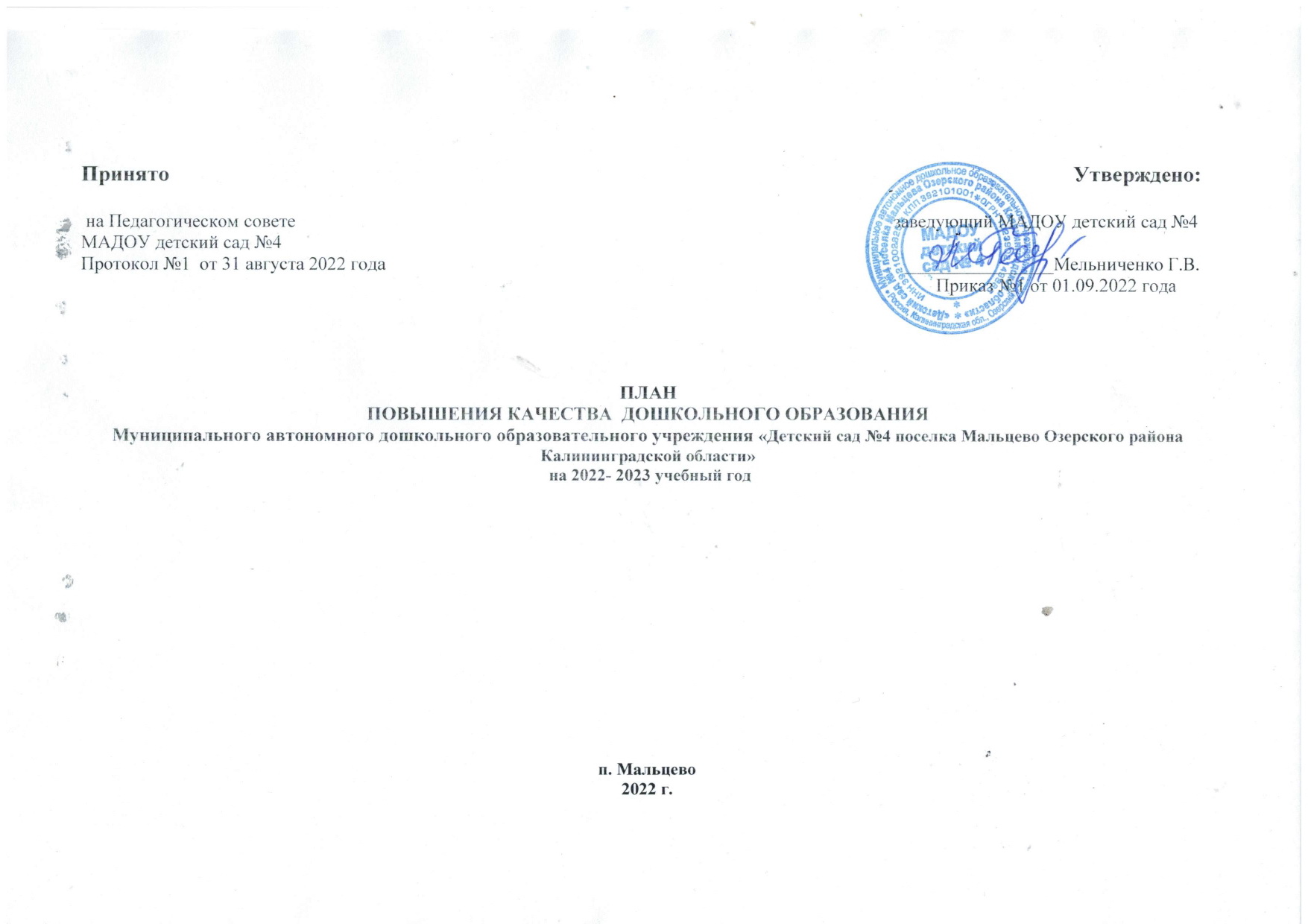 ЦЕЛИ НА 2022-2023 УЧЕБНЫЙ ГОДЦели и задачи Плана повышения качества дошкольного образования  Цели и задачи Плана повышения качества дошкольного образования Муниципального бюджетного дошкольного образовательного учреждения «Детский сад №4 поселка Мальцево Озерского района Калининградской области» (далее - ДОУ) на 2022-2023 учебный год определены с учетом результатов внутреннего мониторинга «Оценка результативности и качества образовательного процесса и условий реализации образовательных программ дошкольного образования» за 2021-2022 учебный год.Стратегическая цельОбеспечение повышения качества дошкольного образования, соответствующего современным потребностям граждан. Тактические целиОбеспечить реализацию мер, направленных на повышение качества образовательных программ дошкольного образования, профессионального развития педагогических работников дошкольного образования, образовательных условий в ДОУ, дошкольного образования для детей с ОВЗ и развитие механизмов управления качеством дошкольного образования.Обеспечить динамику качества основных образовательных программ дошкольного образования за счет комплексного приведения их в соответствие с показателями качества шкал МКДО. Обеспечить развитие воспитательной среды ДОУ посредством учета муниципального и локального контекстов, следования принципам ценностного единства и сотрудничества во взаимодействии с родителями и другими представителями социокультурного окружения. Содействовать повышению качества и обновлению содержания образовательной деятельности в ДОУ за счет обеспечения выраженной интеграции различных образовательных областей, внедрения эффективных технологий и практик, в том числе, направленных на реализацию инклюзивных подходов в обучении и развитии воспитанников с ограниченными возможностями здоровья. Обеспечить динамику качества  показателя «ОБРАЗОВАТЕЛЬНЫЕ УСЛОВИЯ» посредством пополнения методического обеспечения и игрового оборудования .Обеспечить индивидуализацию образовательного процесса в ДОУ посредством развития детских видов активности – игровой, исследовательской, проектной, конструктивно-модельной, творческой.Обеспечить совершенствование профессионально-педагогической компетентности педагогов, в том числе в области сопровождения индивидуального развития детей дошкольного возраста, через участие в муниципальном методическом  объединении.Обеспечить повышение компетентности родителей (законных представителей) в вопросах образования и воспитания детей посредством предоставления методической,   консультативной помощи родителям детей дошкольного возраста, в том числе через работу индивидульных консультаций, проведения, устных журналов, круглых столов..Обеспечить динамику качества группы показателей «ВЗАИМОДЕЙСТВИЕ С РОДИТЕЛЯМИ» за счет повышения уровня вовлеченности родителей (законных представителей) в процессы воспитания и образования детей дошкольного возраста, а также управления ДОУ.  Обеспечить динамику качества группы показателей «ЗДОРОВЬЕ, БЕЗОПАСНОСТЬ, КАЧЕСТВО УСЛУГ ПО ПРИСМОТРУ И УХОДУ» до базового уровня за счет приведения созданных в ДОУ условий в соответствие с уровневыми индикаторами качества комплексных шкал МКДО.Обеспечить динамику качества группы показателей «УПРАВЛЕНИЕ И РАЗВИТИЕ» в ДОУ за счет более детального освоения содержания комплексных шкал МКДО, совершенствования преемственной уровневой системы управления качеством дошкольного образования на основе мониторинговых данных.План мероприятий по повышению качества образования на 2022-2023 учебный год№п\пНаименование мероприятияСрокиОтветственныйКорректировка планаДата корректировки1. Мероприятия коллегиального и совещательного характера1. Мероприятия коллегиального и совещательного характера1. Мероприятия коллегиального и совещательного характера1. Мероприятия коллегиального и совещательного характера1. Мероприятия коллегиального и совещательного характера1. Мероприятия коллегиального и совещательного характера1.1.Административные совещанияежемесячно Мельниченко Г.В.заведующий ДОУ1.2.Участие в совещании с руководителями МОУежемесячноМельниченко Г.В.заведующий ДОУ.1.3.Участие в городской августовской педагогической конференцииавгустМельниченко Г.В.заведующий ДОУ.1.4.Участие в муниципальных совещанияхСентябрь- майМельниченко Г.В.заведующий ДОУ.1.5Общее собрание трудового коллективаежеквартальноПредседатель общего собрания1.6. Совещания с педагогамиВ течение годаМельниченко Г.В.заведующий ДОУ2. Мероприятия организационно-управленческого характера2. Мероприятия организационно-управленческого характера2. Мероприятия организационно-управленческого характера2. Мероприятия организационно-управленческого характера2. Мероприятия организационно-управленческого характера2.1.Участие в мероприятиях по реализации регионального проекта «Успех каждого ребенка»в течение годаМельниченко Г.В. Педагоги ДОУ2.2.Размещение актуальной информации на официальном сайте МАДОУ детский сад №4 , общественно-политической газете «Знамя Труда»и в социальной сети«ВКонтакте»в течение годаМельниченко Г.В. Педагоги ДОУ2.3.Предоставление наградных материалов для награждения Грамотой,    Главы администрации МО в течение годаМельниченко Г.В.2.4.Подготовка МАДОУ детский сад №4 к новому 2022-2023 учебному годуИюнь-августМельниченко Г.В.2.5.Осенние, весенние осмотры здания, формирование планов ремонтов на 2023 годСентябрь, апрельМельниченко Г.В.3. Мероприятия аналитического характера3. Мероприятия аналитического характера3. Мероприятия аналитического характера3. Мероприятия аналитического характера3. Мероприятия аналитического характера3.1.Предоставление отчетов об исполнении муниципальных заданийежеквартальноМельниченко Г.В.3.2.Предоставление информации в рамках муниципального мониторинга доступности МАДОУ для маломобильных групп август, декабрьМельниченко Г.В.3.3.Предоставление отчета по курсовой подготовке педагогических работников  за 2022  год и первое полугодие 2023декабрь – июньМельниченко Г.В.3.4.Корректировка рабочей программы воспитания и календарного плана воспитательной работы Август-сентябрьМельниченко Г.В.воспитатели3.5.Предоставление итогового отчета об исполнении муниципальных заданий за 2022 годянварьМельниченко Г.В.3.6.Предоставление отчета по форме ФСН № 85-КянварьМельниченко Г.В.4. Мероприятия, направленные на развитие механизмов управления качеством образования(организационно-методическая деятельность)4. Мероприятия, направленные на развитие механизмов управления качеством образования(организационно-методическая деятельность)4. Мероприятия, направленные на развитие механизмов управления качеством образования(организационно-методическая деятельность)4. Мероприятия, направленные на развитие механизмов управления качеством образования(организационно-методическая деятельность)4. Мероприятия, направленные на развитие механизмов управления качеством образования(организационно-методическая деятельность)4. Мероприятия, направленные на развитие механизмов управления качеством образования(организационно-методическая деятельность)4.1.Повышение качества образовательных программ дошкольного образования:Повышение качества образовательных программ дошкольного образования:Повышение качества образовательных программ дошкольного образования:Повышение качества образовательных программ дошкольного образования:Повышение качества образовательных программ дошкольного образования:4.1.1.Оценка условий реализации ООП  ДО МАДОУ детский сад №4ежеквартальноМельниченко Г.В.4.1.2.Участие в семинаре по проработке показателей качества комплексных шкал МКДО, связанных с разработкой ООП ДОУ сентябрьМельниченко Г.В.4.1.3.Выполнение адресных рекомендаций по корректировке ООП ДО МАДОУ детский сад №4 (по результатам проведенного в 2021-2022 учебном году промежуточного мониторинга)Ноябрь - декабрьМельниченко Г.В.воспитателиООП ДО МАДОУ детский сад №4 приведена в соответствие с требованиями МКДО  Февраль 2022 год4.2.Профессиональное развитие педагогических работников дошкольного образования:Профессиональное развитие педагогических работников дошкольного образования:Профессиональное развитие педагогических работников дошкольного образования:Профессиональное развитие педагогических работников дошкольного образования:Профессиональное развитие педагогических работников дошкольного образования:4.2.1.Формирование заявки на курсы повышения квалификации по актуальным направлениям развития системы дошкольного образованияв течение годаМельниченко Г.В.Заявка на курсы повышения квалификации   сформирована  Сентябрь 2022 год4.2.2.Участие педагогов в муниципальном методическом объединении в течение годаПедагоги МАДОУУчастие в муниципальной педагогической конфепенцииСентябрь 20224.2.3.Организация работы по составлению ИОМ педагогов на основе выявления профессиональных дефицитовв течение годаМельниченко Г.В.4.2.4.Оказание методической помощи по разработке ИОМ профессионального развития педагогических работников МАДОУ детский сад №4в течение годаМельниченко Г.В.4.2.5.Организация и проведение педагогических советов:Организационный. Перспективы развития МАДОУ детский сад №4 в 2022-2023 учебном году.«Развитие современной образовательной среды в ДОУ».   «Создание рабочей группы и ее деятельность  по переходу на ФОП ДО»Итоговый педагогический совет.АвгустНоябрьФевраль майМельниченко Г.В.ПроведеноПроведенопроведено31.08.202215.11.202227.02.20234.3.Повышение качества образовательных условий в МАДОУ детский сад №4Повышение качества образовательных условий в МАДОУ детский сад №4Повышение качества образовательных условий в МАДОУ детский сад №4Повышение качества образовательных условий в МАДОУ детский сад №4Повышение качества образовательных условий в МАДОУ детский сад №44.3.1.  Организация сетевого взаимодействия с МАОУ ДО ЦРТД и Ю г. Озерска по реализации ДОО «Экологическое воспитание дошкольника» в течение года Мельниченко Г.В.,Педагог дополнительного образования Уткина  Е.Ю.4.3.2. Внутреннее совещание  по проработке показателей области качества «ОБРАЗОВАТЕЛЬНЫЙ ПРОЦЕСС» комплексных шкал МКДО (п. 4.1, 4.3, 4.9, 4.10)ноябрьМельниченко Г.В.,педагогиИзучение требований методических материалов  20.11.20224.3.3.Внутреннее совещание  по проработке показателей области качества «ОБРАЗОВАТЕЛЬНЫЙ ПРОЦЕСС» комплексных шкал МКДО (п. 4.4, 4.5, 4.6, 4.8)декабрьМельниченко Г.В.,педагогиИзучение требований методических материалов  25.12.224.3.5.Внутреннее совещание   по показателям области качества «СОДЕРЖАНИЕ ОБРАЗОВАТЕЛЬНОЙ ДЕЯТЕЛЬНОСТИ» (познавательное развитие) комплексных шкал МКДОдекабрь-январьМельниченко Г.В.,педагогиИзучение требований методических материалов  13.01.234.3.6.Внутреннее совещание   по проработке показателей области качества «ОБРАЗОВАТЕЛЬНЫЙ ПРОЦЕСС» комплексных шкал МКДО (п. 4.2, 4.7)январьМельниченко Г.В.,педагогиВ.Изучение требований методических материалов  30.01.234.4.Повышение качества дошкольного образования для детей с ОВЗ:Повышение качества дошкольного образования для детей с ОВЗ:Повышение качества дошкольного образования для детей с ОВЗ:Повышение качества дошкольного образования для детей с ОВЗ:Повышение качества дошкольного образования для детей с ОВЗ:4.4.1.Создание доступной детям   детям- инвалидам развивающей предметно-пространственной среды для реализации различных форм деятельности во всех образовательных областях  в течение годаМельниченко Г.В  Создали  условия для беспрепятственного, безопасного и удобного передвижения маломобильных детей по внешней   территории ДОО к ДОУ Установили на ДОУ табличку-наименование учреждения шрифтом Брайля2022 год 4.4.2.Обеспечение взаимодействия педагога    с семьей ребенка -инвалида с целью решения образовательных задач.  в течение годаВоспитатель регулярный информационный обмен, обсуждение динамики развития ребенка В течение года4.4.3.Участие в   семинарах и вебинарах  специалистов по работе с детьми с ОВЗ и (или) инвалидностьюв течение годаМельниченко Г.В.,
воспитатель4. 5.Повышение качества по организации взаимодействия с семьями воспитанников:Повышение качества по организации взаимодействия с семьями воспитанников:Повышение качества по организации взаимодействия с семьями воспитанников:Повышение качества по организации взаимодействия с семьями воспитанников:Повышение качества по организации взаимодействия с семьями воспитанников:4.5.1.Оказание консультативной, методической и   помощи родителям детей дошкольного возраста  ав течение годаВоспитатель 4.5.2.Информирование родителей будущих первоклассников о родительском собранииоктябрьМельниченко Г.В.,
заведующий4.5.3.Работа родительского комитетаВ течение годаМельниченко Г.В.,
заведующий, Соболева А.А.4.5.4.Проведение групповых родительских собранийВ течение годаМельниченко Г.В.,
заведующий,воспитательСоболева А.А.4.5.5.Изучение воспитательных возможностей семьисентябрьСоболева А.А.Социальный паспорт   В течение года4.5.6.Анкетирование родителей/законных представителей с целью выявления удовлетворенности деятельностью МАДОУ детский сад №4майМельниченко Г.В.,
заведующий, Соболева А.А.проведеноСентябрь 20224.5.7.Вовлечение родителей (законных представителей) в образовательный процессВ течение годаВоспитатели План работы с родителями   группы  На весь год 4.5.8.Создание необходимых условий для эффективной работы педагогов с учётом их пожеланийАвгуст 2023Мельниченко Г.В.,
заведующий Оборудование места для индивидуальных бесед с родителями4.6.Совершенствование условий по обеспечению здоровья, безопасности и качеству услуг по присмотру и уходу:Совершенствование условий по обеспечению здоровья, безопасности и качеству услуг по присмотру и уходу:Совершенствование условий по обеспечению здоровья, безопасности и качеству услуг по присмотру и уходу:Совершенствование условий по обеспечению здоровья, безопасности и качеству услуг по присмотру и уходу:Совершенствование условий по обеспечению здоровья, безопасности и качеству услуг по присмотру и уходу:4.6.1.Создание  условий обеспечения безопасности воспитанников группы при реализации образовательной деятельности в ДОО во всех образовательных областях, во всех формах образовательной деятельности с учетом потребностей и возможностей воспитанников группыв течение годаМельниченко Г.В.,
заведующий Исключены потенциально опасные места в помещении ДОО:  установлены заглушки на розетках, окна защищены от случайных повреждений, отсутствуют острые углы у мебели , установлены ролл- ставни на окнах В течение года4.6.2.Участие в мониторинге ВМКДО  по показателям области качества «СОДЕРЖАНИЕ ОБРАЗОВАТЕЛЬНОЙ ДЕЯТЕЛЬНОСТИ» (физическое развитие) комплексных шкал МКДОфевраль-мартСоболева А.А.Воспитатель2022 г4.6.3. Участие в мониторинге независимой оценки качества условий осуществления образовательной деятельности организациями, осуществляющими образовательную деятельность(НОКО)Мельниченко Г.В.,
заведующий.Соболева А.А.Воспитатель  2021 г	4.6.4.	Проведение инструктажей по охране жизни и здоровья воспитанниковв течение годаМельниченко Г.В.,
заведующий4.6.5.Обучение сотрудников ДОУ по программам санитарного минимума и пожарной безопасностив течение годаСоболева А.А.ВоспитательПройдены ПК4.6.6.Обучение и проведение инструктажей по охране трудаВ течение годаМельниченко Г.В.,
заведующийпротокол4.7.Развитие механизмов управления качеством дошкольного образования:Развитие механизмов управления качеством дошкольного образования:Развитие механизмов управления качеством дошкольного образования:Развитие механизмов управления качеством дошкольного образования:Развитие механизмов управления качеством дошкольного образования:4.7.1.Участие  педагогов МАДОУ детский сад №4 в вебинарах по итогам МКДО-2022, организованных региональным координаторомВ соответствии со сроками, установленными региональным координаторомМельниченко Г.В.,
заведующий.Соболева А.А.Воспитатель4.7.2.Корректировка Программы развития МАДОУ детский сад №4В течение годаМельниченко Г.В.,
заведующий..Программа развития откорректирована  2022 4.7.3.Разработка плана повышения качества дошкольного образования МАДОУ детский сад №4августМельниченко Г.В.,
заведующий.Разработан, размещен на сайтеАвгуст 20224.7.4.Организация и проведение самообследования за 2022 годДекабрь-мартМельниченко Г.В.,
заведующий.Апрель 20224.7.5.Составление отчета о результатах самообследования за 2022 годапрельМельниченко Г.В.,
заведующийОтчет о результатах самообследования на сайте ДОУАпрель 20224.7.6.Проведение мониторинга результативности и качества образовательного процесса и условий реализации ООП дошкольного образования май-июньСоболева А.А.4.7.7.Контроль «Организация взаимодействия с родителями (законными представителями)»в течение годаМельниченко Г.В.,
заведующий4.7.8.Контроль «Создание условий, обеспечивающих выстраивание образовательного процесса с учетом интересов, индивидуальных и психофизических особенностей детей»в течение годаМельниченко Г.В.,
заведующийИспользуем информационные технологии в различных формах образовательной деятельности (в игре, в познавательно-исследовательской деятельности и пр.) во всех образовательных областях,  Закуплены планшеты,  ноутбук2022 4.7.9.Контроль  «Создание безопасных условий, обеспечивающих сохранение физического, психического и нравственного здоровья воспитанников»В течение годаМельниченко Г.В.,
заведующий Мониторинг безопасной среды и оборудования на игровой площадкена системной основе 4.7.10.Экспертиза создания условий для организации двигательной деятельности и развития крупной моторики на зимних участках ДОУЯнварьМельниченко Г.В.,
заведующий Проведен январь4.7.11.Работа Родительского комитетаВ течение годаМельниченко Г.В.,
заведующий 